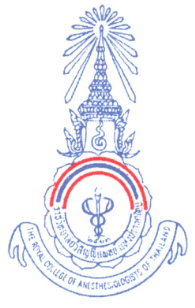 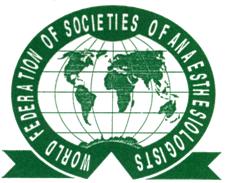 WFSA-BARTCBangkok Anesthesia Regional Training CenterSince 1996Supported byWorld Federation of Societies of Anaesthesiologists (WFSA)Royal College of Anesthesiologists of Thailand (RCAT)Contact addressProf. Jariya Lertakyamanee, MD, FRCABARTCDepartment of AnaesthesiologyFaculty of Medicine Siriraj Hospital, Mahidol University, Bangkok 10700, ThailandFax 662-411-3256E-mail: jariya130753@gmail.comContents	1. Background & Philosophy	2. Education objectives	3. Program description	4. Application	5. Evaluation	6. Finance	7. Application formBackground & Philosophy	Anesthesia has an impact on patients’ outcomes. Surgery, be it investigative, therapeutic or palliative, need alleviation of pain, suppression of reflexes and relief of fear. Anesthesiologists can also support surgeons and patients in many other ways, i.e., preoperative evaluation, intensive care and postoperative management.	Lack of manpower in anesthesia is well known in Asia, Pacific islands and Africa. 
In many countries, surgeons have two roles, i.e., as surgeons and anesthesiologists. In some countries, nurses anesthetize and/or look after the patients during the operation.  There still is manpower drainage from many developing countries to the more wealthy ones. Well trained anesthesiologists may prefer to work in places with high technology environment and with higher income.	We propose that we would like to assist developing countries in forming a critical mass of anesthesiologists to promote patients’ welfare.WFSA-RCAT		World Federation of Societies of Anaesthesiologists (WFSA) is a body composed of Societies/Colleges of Anesthetists/Anesthesiologists around the world. One of WFSA Education Committee’s objectives is to promote teaching and training of anesthetic personnel by means of financial and educational support.		Royal College of Anesthesiologists of Thailand (RCAT) (founded in 1992) under the patronage of H.M. the King of Thailand evolved from the Thai Society of Anesthesiologists which was founded in 1970. RCAT supports the distribution of knowledge in anesthesia both in theories and practices. Apart from serving anesthesiologists in Thailand and co-operating with Colleges/Societies of Anesthesiologists from various countries, RCAT feels the obligation to promote better global anesthetic care. Eight Departments of Anesthesiology in Thailand have agreed to combine strength and resources to teaching and training of anesthesiologists from other countries. Therefore WFSA and RCAT share the same hope and aim.WFSA-BARTC	WFSA and RCAT supported Bangkok Anesthesia Regional Training Center (WFSA-BARTC) which originated from Dr.Kester Brown (Australia), Prof.Mitsugu Fujimori (Japan) and Dr.Haydn Plerndt (Australia) who supported Prof.Thara Tritrakarn (Thailand) to set up a training center in Bangkok in 1996. WFSA has organized refresher courses in several regions of the world.  However, the refresher courses of a few days or weeks might not have a long lasting impact on quality of care and manpower problems. To solve the problem, a critical mass of anesthesiologists has to be trained in an environment not too different from their home clinical practice. This will be the training of future trainers to teach more junior colleagues at home. The training should enable them to able to seek further knowledge and to be good and knowledgeable teacher. Presently, Dr.Wayne Morriss (New Zealand) from WFSA looks after BARTC’s budget and performance.2.	Educational objectives		The training’s aim is for the fellows to reach the highest standard feasible at home country; at the same time to promote teaching ability and appropriate use of information.3.	Program description		The program is taught in English to enable the training of fellows from various countries, targeted for the Asian region.  However, communication with Thai patients needs understanding of Thai language and it is strongly encouraged that applicants try to get at least preliminary use of Thai language in their homeland before leaving for Bangkok. The program starts on January 15th of each year and ends in January of the next year.	Entry requirement		The applicant will have to send in documents in advance that he/she has:	1. Permanent post in a government teaching hospital.	2. Degree in medicine.	3. Good spoken and written English language skills.4. Prior experience in anesthesia for at least 3 years in his/her own country,    (evidence of previous training, number of cases and techniques done in the last 3 years).	Applicants will be interviewed via telephone.	Structure of the program		The fellows study full time for a year in the Department of Anesthesiology of hospitals designated in the program. They spend the first 6 months in a medical school hospital in Bangkok and 4 months in 2 provincial hospitals. The last month will be back to the medical school to prepare and sit for the final examination. The fellows will have hands-on training in the operating rooms and will be allowed to take part in patient care when appropriate. They will rotate through anesthetic specialties that are fundamental to clinical work, e.g., general surgery, orthopedics, trauma and obstetrics. Time can be allocated to attend specialized anesthesia, e.g., cardiovascular, pediatric, intensive care and pain relief unit.  The training will be supervised by the WFSA-BARTC committee. Fellows will attend academic meetings of the hospitals, e.g., interesting case, journal club, mortality-morbidity conference.		Lectures designed for fellows in English are given by WFSA-BARTC committee and experienced anesthesiologists. These will cover general anesthesia, regional anesthesia, anesthesia for various surgeries, pharmacology, physiology, equipment, ethics in anesthesia, etc. We also provide workshops and simulation session. All fellows have to take oral and written examination.4. Evaluation	The evaluation process includes both formative and summative evaluation. Fellows are asked to keep record of their clinical work and academic activities in log books. In-training examination, clinical performance evaluation of working ability and attitude are used in formative evaluation. At the end of the program, there is an examination, which comprises of written and oral examination, and interesting topic presentation. 		If the fellows pass the examination, they will receive a Diploma of Anesthesia of WFSA-BARTC. If they fail in the examination but fulfill the time criteria, they will receive a Certificate of Attending the Training Course.5.	Finance		The fellows will be supported by WFSA-BARTC funding for their traveling, living stipend and accommodation as decided by the committee. The expense for VISA is not included.6.	Application		The applicant must fill the application form and send a curriculum vitae plus a letter of recommendation from the Head of Department where he/she works.  These must be sent to the address below before 5 September 2017. Applicants will be interviewed by telephone in the following week. At least 1-2 internationally accessible mobile or home or office telephone number must be provided.  The result of the selection will be announced on 30 September 2017 or sooner.		Professor Jariya Lertakyamanee	WFSA-BARTC	Department of AnesthesiologyFaculty of Medicine Siriraj Hospital, Mahidol University, Bangkok 10700, Thailand	Fax 662-411-3256, E-mail: jariya130753@gmail.comWFSA-Bangkok Anesthesia Regional Training CenterApplication FormFirst name	_________________________Last name 	_________________________Gender	________   Age________ yearsBirth date	_________________________Home address ______________________________________		_________________________________________________		_________________________________________________		E mail ___________________________________________Office address_________________________________________________		_________________________________________________		_________________________________________________Fax _____________(Country code_____) ______._________E mail____________________________________________My preferred internationally accessible contact telephone for interview is/are  (Country code______) __________________(Country code______) __________________(Country code______) __________________	I would like to apply for scholarship to be a fellow in the WFSA Bangkok Anesthesia Regional Training Centre program 2018 course starting from 15 January 2018 till 15 January 2019.					Signature _____________________________    (			                  	  )I enclosed the following:1________  	Curriculum vitae2________	Recommendation letter from my head of department3________	Photocopy of degree in medicine from the medical school with English translation4________	Proof of proficiency in English (if available)5________	Record of previous experience in anesthesia in the last 3 years6________	A recent photo7________  	At least 2 internationally accessible phone numbers (mobile / home / office) 8________   A letter of support from my National Society of Anesthesiologists